Publicado en Madrid el 21/01/2022 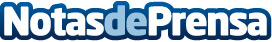 Un estudio de Atos revela que menos del 20% de las empresas del Euro STOXX 50 dispone de planes sólidos para alcanzar el cero netoEcoAct, empresa del grupo Atos, lanza el informe "The Climate Reporting Performance of the Euro STOXX 50, FTSE 100 and DOW 30". Este informe revela que, aunque el índice está presente de manera consistente en una serie de medidas de sostenibilidad, es necesario establecer objetivos de reducción de emisiones a largo plazo a que se presenta solo en menos del 20% de las empresas que muestran planes sólidos para alcanzar el cero netoDatos de contacto:Jennifer620059329Nota de prensa publicada en: https://www.notasdeprensa.es/un-estudio-de-atos-revela-que-menos-del-20-de Categorias: Internacional Ecología E-Commerce Sostenibilidad Otras Industrias http://www.notasdeprensa.es